INSTITUCIÓN EDUCATIVA DEPARTAMENTAL MONSEÑOR AGUSTÍN GUTIÉRREZ GUÍA DE TRABAJO. III PERIODO.2023ACTIVIDADES COMPLEMENTARIAS Literatura: Doce Cuentos Peregrinos. Autor Gabriel García MárquezTipologías textuales: Pág. 71, 78, 119, 126, 135, 39, 46 del texto Lectópolis H (Argumentativo: articulo y ponencia. Expositivo: El artículo de divulgación científica.)Normas APA: Ultima normatividad vigenteACTIVIDAD INICIAL Normas APA.Se realiza la explicación de las normas que se deben tener para la presentación de trabajos escritos bajo las normas APA vigentes. Todas las actividades presentadas deben tener la normatividad APA.FASE ENTRADA: MOTIVACIÓN                                                         ACTIVIDAD 1. (Semanas 1 y 2)1- Escribe debajo de cada dibujo la palabra de la siguiente lista que mejor lo represente.GUAMBITO		ACHICOPALADO		ESCAMOSO		CHINGUE		CHOROGALLADA		TANGANAZO			CHUSPA		CAMELLADOR		PECUECAGANGAZO		CUADRE			PARCEROS		MEENUDO		FRÍA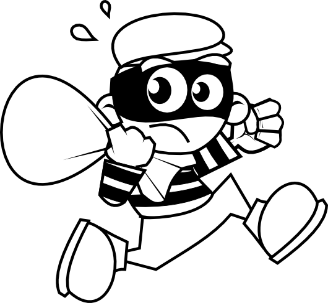 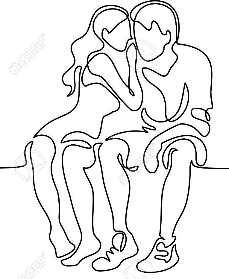 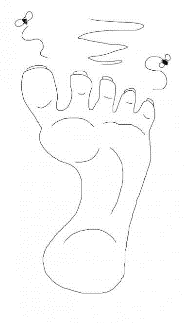 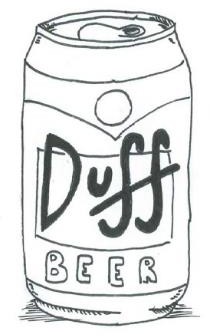 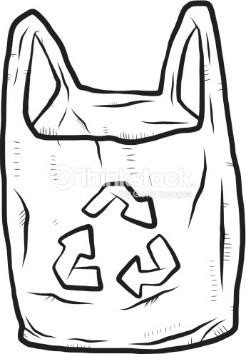 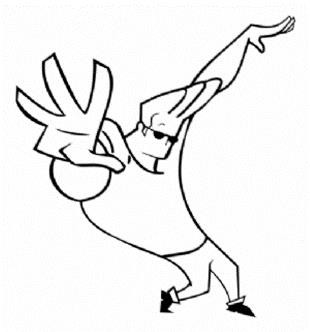 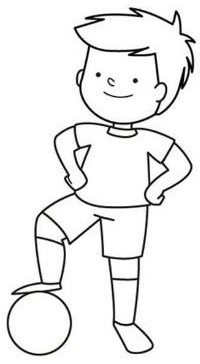 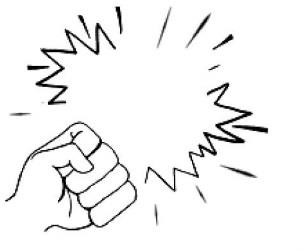 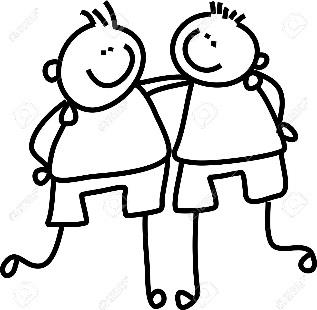 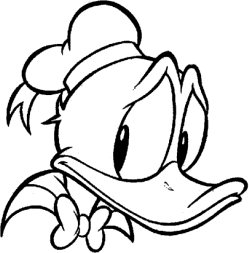 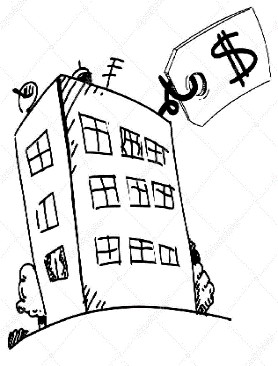 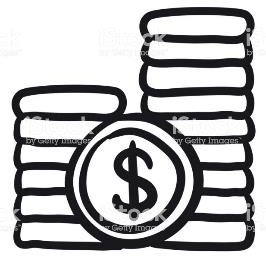 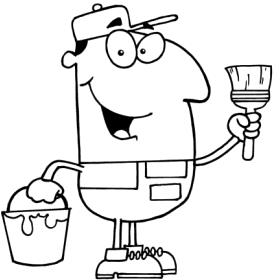 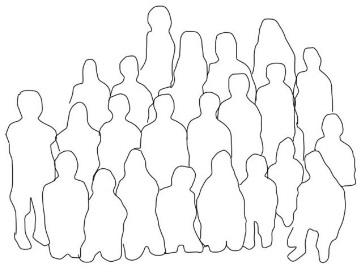 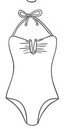 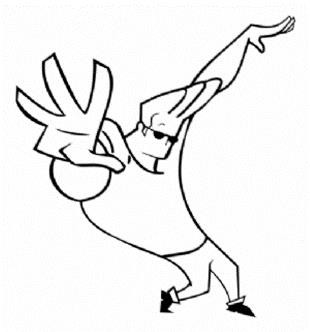 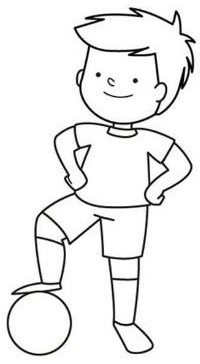 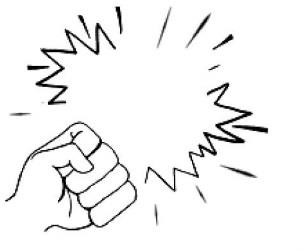 2- Escribe en tu cuaderno una oración empleando cada una de las anteriores palabras.3- Escribe dos sinónimos para cada palabraguambito           	   	 achicopalado     	   	 gallada	 	   	 choro	 	   	 tanganazo          	   	 camellador         	   	  menudo	 	   	4- Observe los videos, responde sobre las  formas de expresiones regionales de ColombiaCómo y cuáles son los acentos de Colombia. https://www.youtube.com/watch?v=MwE1aP9WWS0 No todos los colombianos somos iguales  https://www.youtube.com/watch?v=y8NYwcK7BWo5- Explique porque crees que existen tantos dialectos en Colombia6- Complete el siguiente cuadro con algunos de los regionalismos de los anteriores videos, (guíese por las pistas).FASE DE ELABORACION: CONCEPTUALIZACIÓNLeer mentalmente el siguiente texto y luego resolver las preguntas en tu cuaderno.DE LA MISMA FAMILIA, PERO NO IGUALESMuchas personas creen que al referirse a los términos lenguaje, lengua, dialecto y habla se habla de lo o mismo, e inclusive piensan que son sinónimos, pero en realidad son muy diferentes. Si bien es cierto, estos términos se relacionan dentro de la gramática estructural, sin embargo muestran definiciones distintas. Veamos:LENGUAJE: Es la facultad humana para producir e interpretar sistemas de signos, orales, escritos o gestuales, mediante los cuales las personas puedan interactuar en sociedad.LA LENGUA: es el idioma de un pueblo o nación, que la mayoría de sus habitantes la utiliza para comunicarse y les caracteriza. Es el sistema de comunicación propio de la comunidad humana. Existen más de seis mil idiomas en el mundo entero.DIALECTO: también llamado acento: Es la variante de una lengua asociada a una zona geográfica concreta, es decir un    sistema lingüístico derivado de otro. Es la manera de hablar de una comunidad, de un grupo de personas, o también los habitantes de una región determinada.HABLA: es de carácter individual,  se refiere al uso que cada persona le da a la lengua, es decir las formas particulares del uso de la lengua y que está directamente relacionada con variables como su edad, género, nivel     educativo, profesión, etc.Responde en tu cuaderno:a) Explique por qué el lenguaje es una facultad humana, analiza si los animales también la poseen. Arguemente.b) Mencione diez DIALECTOS que conozca.c) Explique si los dialectos se pueden considerar como errores en el empleo de una lengua. Argumente claramente su opinión.d) Analice cómo es su habla. Tenga en cuenta aspectos como en nivel de vocabulario, seguridad al expresarse en público    ,  capacidad de redacción textual; elabore un listado de palabras que use frecuentemente. Escriba las muletillas que. Los dichos, los tecnicismos, las groserías. etc.PLAN LECTOR: Lee el cuento: Buen viaje, señor presidente. Presente análisis de elementos narrativos.ACTIVIDAD 2. (Semana 3)Lee la siguiente información. Elabore esquema. Luego resuelva los ejerciciosEXPOSICIÓN/ARGUMENTACIÓNEn vista de las características que estas técnicas discursivas comparten, revisaremos dos que normalmente se presentan juntas y que son de suma presencia en el mundo académico.ARGUMENTACIÓNLos textos argumentativos se centran en que nuestro interlocutor considere o apoye nuestras opiniones, juicios valorativos, posturas ideológicas, perspectivas estéticas, en fin, nuestro punto de vista respecto con una determinada realidad (Hernández, 2016); para ello, la argumentación debe echar a andar una compleja maquinaria de recursos estrechamente vinculados con la estructuración del pensamiento crítico.EXPOSICIÓNLos textos expositivos son aquellos que buscan presentar, de forma objetiva y clara, un fenómeno de la realidad; consisten en presentar ante un público, especializado o no, una determinada realidad. Por tanto, exponer significa efectuar la manifestación objetiva de un contenido o tema, con la finalidad de que otros conozcan uno o varios aspectos de esa circunstancia, siempre de forma objetiva. Ahora bien, la exposición como modalidad discursiva tiene especificidades que nos permiten situarla como el discurso escrito que mejor expresa aspectos académicos, es decir, textos que buscan sistematizar conocimiento. A continuación, te mostramos las características generales de dicha estructura discursiva:ESTRUCTURA GENERALCualquiera que sea la estructura adoptada deberá presentar de forma clara y coherente los contenidos, de ahí la importancia de la progresión temática. La estructura más habitual es la siguiente:-INTRODUCCIÓN (presentación; no siempre aparece): delimita el tema y aporta que crea necesaria que el lector ha de tener.-DESARROLLO: se exponen ordenadamente los datos, las referencias, ideas… Es la parte más extensa.-CONCLUSIÓN (no siempre aparece): suele adquirir la forma de resumen (una breve síntesis de las ideas más importantes que se han tratado.ESTRUCTURAS EXPOSITIVASLos textos expositivos se clasifican en inductivos, deductivos o analógicos y contienen esquemas de organización que corresponden a diversas estructuras expositivas. A continuación, te presentamos las básicas.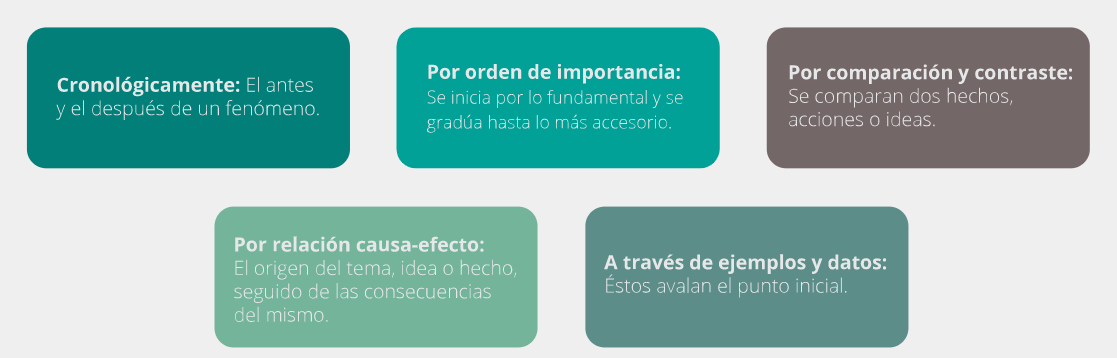 Mejía, A. (2018). Tipología Textual. Unidades de Apoyo para el Aprendizaje. CUAED/FES Acatlán-UNAM.CLASIFICACIÓN DE LOS TEXTOS EXPOSITIVOS SEGÚN EL RECEPTOR O DESTINATARIODIVULGATIVAS: desarrollan un tema de interés general para un amplio sector del público que no tiene conocimientos previos sobre el tema. De ahí que la organización de la información sea muy clara y articulada, se eviten los tecnicismos no imprescindibles y se apoya la comprensión del texto con ejemplos, resúmenes, explicaciones, etc.ESPECIALIZADAS: están dirigidas a un lector al que se le supone un conocimiento previo muy preciso del tema. Se puede prescindir por ello de explicaciones, resúmenes, etc. El léxico es riguroso, se utilizan abundantes tecnicismos, citas o formulaciones que utilizan códigos específicos de la disciplina de la que se trate.Educa Madrid (s.f)  Mi clase de Lengua 4° ESO. Los textos expositivos y argumentativos.https://www.educa2.madrid.org/web/clase-lengua/lengua/-/visor/los-textos-expositivos-y-argumentativos?p_p_col_pos=47. Realizar la lectura de la página 71 a 74 y pág. 119 a 127Explicara) ¿Por qué esos textos son expositivos?b) Tipo de estructura que desarrollanc) ¿Qué características presentan de una exposición?d) Clase de vocabulario “tecnicismos” que usane) Desarrollar los talleres de comprensión.f) Como manejan la objetividad. g) Desarrollar el taller de comprensión de cada uno PLAN LECTOR: Lee el cuento La santa. Escribe palabras desconocidas. Presenta estructura ACTIVIDAD 3. (Semana 4)LECTURA ANALÍTICA Y ANÁLISIS LITERARIO:COSTUMBRISMO COLOMBIANOEl costumbrismo surge en el siglo XIX en España como un cuadro descriptivo, en el que se crean escenas y tipos representativos de determinados estilos de vida. Nace como una preocupación por lo nacional y lo social. Su sentido es crítico frente a las costumbres más arraigadas de cada pueblo. En Colombia aparece entre los años 1830 – 1880. Fue cultivado por terratenientes cultos que no se decidían a ser verdaderamente literatos, sino que en sus ratos de ocio liberaban sus aficiones o ilusiones, escribiendo artículos, crónicas y muchas veces novelas que revelaban su visión de las relaciones socio – laborales del mundo rural.CARACTERÍSTICAS DEL COSTUMBRISMOPredominio de la descripción frente a los diálogos. Propósito didáctico, moral o político.Temática relativa a la descripción de tipos, lugares y entorno social. Prosa regional y local.Estudio pintoresco de la cotidianidad provinciana y rural. Busca defender la tradición frente al influjo extranjero.Acendrado localismo en sus tipos y lengua.Color local, énfasis en el enfoque de los pintoresco y representativo. Popularismo; sátira y crítica social, con intención de reforma.Infiltración del tema político-social; reproducción casi fotográfica de la realidad con escenas a veces muy crudas y vocabulario rudo y hasta grosero.Colorido, plasticidad. Constituye el costumbrismo el punto de partida para el realismo y el naturalismo que vendrían después.El cuadro costumbrista nació indisolublemente ligado al periodismo, quizás por su carácter popular y su anhelo de resaltar costumbres contemporáneas.GENEROS DEL COSTUMBRISMOCuadro de costumbresNovelaComediaTEMAS DEL COSTUMBRISMO*Las costumbres de la vida rural y campesina*La cotidianidad representativa de las ciudades*El encuentro entre el campo y la ciudad*El lenguaje regionalista*Los bailes, ritos, fiesta y ceremonias.AUTORES REPRESENTATIVOS*José Manuel Marroquín (Bogotá, 1827 - 1908). Desde niño quedó huérfano y su niñez corrió bajo el cuidado de las hermanas de su padre. Sus obras: el tigre y el conejo; El entierro de mi compadre; El moro.*José Eugenio Díaz Castro (Soacha, 1803 - Bogotá, 1865). Célebre por su novela Manuela considerada en su época la novela nacional y una de las iniciadoras del género costumbrista en Colombia.*Luis Segundo de Silvestre (Bogotá, 1838 - 1887) Su novela Tránsito relata el encuentro de un joven de la capital, Andrés, y una campesina de la provincia, Tránsito.*José María Vergara y Vergara (Bogotá, 1831 – 1872). Poseía una educación profunda y amplia. Sus obras: Las tres tazas; El chino de Bogotá.*Tomás Carrasquilla (1858-1940), narrador colombiano. Polemizó con el modernismo, defendiendo la literatura del realismo y el costumbrismo. Sus obras: A la diestra de dios padre. Simón el mago.8. a) Luego de leer elabore mapa conceptual.    b) Elabora en el cuaderno ficha de autor de cada representante.REALISMO COLOMBIANO: CONTEXTOEl Realismo comienza a manifestarse en Colombia hacia 1880, es decir, cuando se organizan las repúblicas, se dan las guerras civiles de fin de siglo y la separación de Panamá. En el orden económico, se inscribe el paso del semifeudalismo al capitalismo; se resquebraja el sistema patriarcal; sobreviven las inmigraciones. Los realistas, en vez de interesarse en describir tipos y costumbres regionales, dan preferencia a los problemas sociales del hombre medio, en torno a los cuales gira la narrativa. La motivación deja de ser el amor, que se convierte en una pasión más, entre otras. La pasión por el dinero, por el bienestar personal, por el éxito en el mundo de los negocios, es lo que motiva a los personajes de los novelistas de esta tendencia.CARACTERÍSTICAS:*Prosa sencilla, fácil de entender. *Se documenta en la realidad.*Uso de la crónica.*Hace historia del presente. Busca la objetividad fotográfica.*Describe a los personajes física y psíquicamente. *Busca cambiar la sociedad, la imposición social.GENEROSLa novela realista y la socialTEMAS*actualidad*El hombre*Condiciones sociales*Textos reivindicativosAUTORES REPRESENTATIVOS*Tomás Carrasquilla (1858-1940), narrador colombiano. Polemizó con el modernismo, defendiendo la literatura del realismo y el costumbrismo. Sus obras: La Marquesa de Yolombó; Frutos de mi tierra.*José Eustasio Rivera (1889 – 1928). Fue abogado y diplomático. Su obra: La Vorágine*Eduardo Caballero Calderón (1910 – 1993). Sus obras: El Cristo de espaldas; Siervo sin tierra.9. ELABORA EN EL CUADERNO FICHA DE AUTOR DE CADA REPRESENTANTE.Escucha la adaptación del cuento Simón el mago de Tomas Carrasquilla, que se enviará en el grupo de Whatsap.10. Explica que quieren decir las siguientes expresiones tomadas del cuento:1*Que te meta una cueriza  	2*Volverse ojo de hormiga  	3*Ni bamba  	11.  Completa el siguiente cuadro con 10 regionalismos antioqueños que encuentres en la obra con su correspondiente significado, guíate por el ejemplo12. En una obra literaria el autor puede emplear TRES tipos de narrador omnisciente, testigo o protagonista; explica que tipo de narrador relata el cuento Simón el Mago.13. Realiza un dibujo de los 2 principales personajes de este cuento, no olvides indicar su nombre. 14. Escribe cual es la táctica para atrapar a una bruja según el cuento.15. Explica cuáles son los pasos para poder convertirse en brujo y volar según el cuento.PLAN LECTOR: Lee el cuento: El avión de la bella durmiente. Escribe palabras desconocidas. Realice taller de comprensión.ACTIVIDAD 4. (Semana 5)LECTURA ANALÍTICA. CONSULTA BIBLIOGRÁFICA. ELABORACIÓN DE ESQUEMA DE CORNELLLITERATURA CONTEMPORÁNEA COLOMBIANA CONTEXTO HISTÓRICOLos problemas sociales de Colombia como: la violencia entre grupos armados al margen de la ley y la industrialización han hecho que las personas de los pueblos emigren a las ciudades en busca de un trabajo y un hogar para poder sobrevivir. A partir de los años cuarenta con la emigración de muchas personas en las ciudades se empezó a construir una nueva realidad.Los nuevos ciudadanos se instalaron en los barrios pobres de las ciudades. Este hecho evidencio el problema del crecimiento demográfico y la imposibilidad del estado para cubrir las necesidades de todos. En los años ochenta gracias al narcotráfico el capital colombiano aumento aunque esto también desató una guerra entre los carteles de la droga por controlar los monopolios del negocio.PANORAMA LITERARIOLos inicios del siglo XX marcan en Colombia el inicio de una nueva vida literaria, los movimientos que iniciaron la renovación de temas y lenguaje literario fueron principalmente poéticos. Es así como se pueden considerar dos importantes tendencias el vanguardismo desde el punto de vista lírico y el realismo mágico en el ámbito narrativo.. EL REALISMO MÁGICO: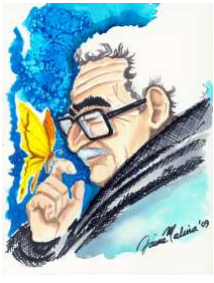 Es un género artístico y literario de mediados del siglo XX. Se define como la preocupación estilística y el interés de mostrar lo irreal o extraño como algo cotidiano y común. Su finalidad no es la de suscitar emociones sino más bien expresarlas y es, sobre todas las cosas, una actitud frente a la realidad. El representante más importante  en Colombia es Gabriel García Márquez, premio Nobel colombiano, considerado una de las figuras más representativas de la narrativa del siglo XX. Reconocido alrededor del mundo por su novela Cien años de soledad (1967), escrita durante su exilio en México, narra en tono épico la historia de Macondo, pueblo que acaba sepultado y destruido por las guerras y el progreso, y la de sus fundadores, la familia Buendía, a lo largo de cien años. Esta novela, que escribió en dieciocho meses, muestra ya el estilo consolidado del autor, en el que están presentes sus mundos y obsesiones, y que, con pequeños matices, constituye el núcleo principal de toda su obra. Al parecer, el mundo mágico de García Márquez proviene de las leyendas y relatos fantásticos que leyó en su infancia y que le permitieron desarrollar una imaginación desbordada cargada de imágenes obsesivas. Por otro lado, su formación literaria le llevó a escribir historias lineales (con principio y final secuencial) sobre situaciones comprensibles y reales, y personajes identificables, situando como fondo la historia de Colombia y la denuncia de la injusticia social, es decir, el mundo real. De la combinación de estos dos mundos surge el realismo mágico, término que aunque no agrade a muchos autores y críticos, sirve perfectamente para explicar este género literario.. EL VANGUARDISMO: Está conformado por un grupo de poetas cuyo objetivo central fue era renovar los temas y el lenguaje poético, apartándose al máximo de las formas tradicionales de la poesía, y que estaña muy preocupados por las situaciones políticas y sociales del país. Entre ellos se encuentran: Los nuevos: Por la misma época en que aparecieron agrupaciones de escritores como Los Nuevos (1924) se publicó en nuestro país La vorágine y la poesía de Porfirio Barba Jacob comenzó a ser conocida, a pesar de haber sido escrita años antes.16. COMPLETA EL SIGUIENTE CUADRO SOBRE LAS VANGUARDIAS EN COLOMBIA17. Realice un resumen en tu cuaderno sobre la literatura colombiana contemporánea. PLAN LECTOR: Lee el cuento Me alquilo para soñar. Escribe palabras desconocidas. Actividad propuesta por el (la) docente.ANÁLISIS LITERARIOACTIVIDAD 5. (Semanas 6 y7)Lee los siguientes poemas y selecciona las respuestas correctas.REVOLUCIÓN:Una mano Mas una manoNo son dos manos Son manos unidas Une tu manoa nuestras manos para que el mundono este en pocas manos sino en todas las manosPARABOLA DE LAS MANOSEsta mano toma un fruto. La otra lo aleja.Una mano escribe cartas de amosRELATO SE SERGIO STEPANSKYJuego mi vida, cambio mi vida, De todos modosLa llevo perdida.Y la juego, o la cambio por el más infantil espejismo, La dono en usufructo, o la regalo…La juego contra uno o contra todos,La juego contra el cero o contra el infinito,La juego en una alcoba, en el ágora, en un garito, En una encrucijada, en una barricada, en un motín;La juego definitivamente, desde el principio hasta el fín.Y la juego, o la cambio por el más infantil espejismo, La dono en usufructo, o la regaloO la trueco por una sonrisa y cuatro besos: Todo, todo, me da lo mismo:Lo eximio y lo ruin, lo trivial, lo perfecto, lo malo…Que su equivoca siamesa puebla de injurias. Una mano bendice, la otra amenaza.Una dibuja un caballoLa otra, un puma que lo espanta Pinta un lago la mano diestra:Lo ahoga en un lago de tinta la siniestra. Una mano traza la palabra pájaroLa otra escribe su jaula.Hay una mano de luz que construye escaleras, Una de sombra que afloja sus peldaños.Cambio mi vida por lámparas viejas, ¿o por dos huequillos minúsculos-en las sienes- por donde se me fugue, en grises poderes,La hartura, todo el fastidio, todo el horror que almaceno en mis odres.Todo, todo, me da lo mismo:Juego mi vida, cambio mi vida, De todos modos la llevo perdida.Juan Manuel Roca.León De Greiff1*De los tres textos se puede afirmar que:Pertenecen al realismo mágicoTienen métrica y rima exactaSon vanguardistasSon escritos en el siglo XIX2*El tema central de parábola de las manos es:La dicotomía humanaLa crítica socialLa soledad del ser humanoEl desamor3*De acuerdo al contenido y su autor podemos afirmar que el poema Revolución es de la tendenciaLos nuevosEl piedracielismoLos cuadernicolasEl nadaísmo4*El poema revolución pretende incentivar:La creación de grupos insurgentesLa solidaridad del ser humanoEl espíritu pacifistaLas guerrillas5*El tema central del poema Relato Se Sergio Stepansky esEl amor frustradoEl temor por la muerteEl hastió por la monotonía de la vida.El interés por la vida monótona.6*Este tema es visto conProfundo temorAlgo de respetoResentimientoBurla7* De acuerdo al contenido y su autor podemos  afirmar que el poema es vanguardista de la tendencia.Los nuevosEl piedracielismoLos cuadernicolasEl nadaísmo8* Una de las características vanguardistas de León de Greiff que se aprecia en el texto es:Su apego por las formas métricas tradicionalesEl uso de palabras novedosasLas alusiones a la mitología colombianaEl uso de lenguaje típico antioqueño.*Lee la siguiente información sobre la obra Cien Años de Soledad de Gabriel García Márquez y resuelve las actividadesCIEN AÑOS DE SOLEDADCien años de soledad es una novela del escritor colombiano Gabriel García Márquez, quien obtuvo el Premio Nobel de Literatura en 1982, y es considerada una obra maestra de la literatura hispanoamericana y universal. Es una de las obras más traducidas y leídas en español. Considerada la segunda obra más importante, después del Quijote de la Mancha, de la lengua castellana, durante el IV Congreso Internacional de la Lengua Española celebrado en Cartagena, Colombia, en marzo de 2007. La novela fue publicada en Buenos Aires en 1967 por la Editorial Sudamericana con un tiraje inicial de8.000 ejemplares; hasta la fecha se han publicado 100 ediciones, se han vendido más de 50 millones de ejemplares y ha sido traducida a 35 idiomas.SINOPSIS DE LA NOVELACien años de soledad relata la historia de la familia Buendía a lo largo de siete generaciones en el pueblo ficticio de Macondo. El pueblo es fundado por diversas familias conducidas por José Arcadio Buendía y Úrsula Iguarán, un matrimonio de primos que se casaron llenos de presagios y temores por su parentesco y el mito existente en la región por el cual su descendencia podía tener cola de cerdo. Pese a ello, tuvieron tres hijos: José Arcadio, Aureliano y Amaranta (nombres que se repetirán en las siguientes generaciones). José Arcadio Buendía, el fundador, es la persona que lidera e invest iga con las novedades que traen los gitanos al pueblo (teniendo una amistad especial con Melquíades, quien muere en variadas ocasiones y que sería fundamental para el destino de la familia), y termina su vida atado al árbol hasta donde llega el fantasma de su enemigo Prudencio Aguilar con el que dialoga. Úrsula es la matriarca de la familia, quien vive durante más de cien años cuidando de la familia y del hogar.El pueblo poco a poco va creciendo y con este crecimiento llegan habitantes del otro lado de la ciénaga (terreno que rodea y aísla al pueblo del exterior, tal como sucede en su natal Aracataca, Colombia). Con ellos se incrementa la actividad comercial y la construcción en Macondo. Inexplicablemente llega Rebeca, a quienes los Buendía adoptan como hija. Desafortunadamente, llegan también con ella la peste del insomnio y la peste del olvido. La pérdida de la memoria obliga a sus habitantes a crear un método para recordar las cosas y Aureliano comienza a etiquetar todos los objetos para recordar sus nombres; no obstante, este método empieza a fallar cuando las personas también olvidan leer. Hasta que un día regresa Melquíades de la muerte con una bebida para restablecer la memoria que surte efecto inmediatamente, y en agradecimiento es invitado a quedarse a vivir en la casa. En esos momentos escribe unos pergaminos que sólo podrán ser descifrados cien años después.Cuando estalla la guerra civil, la población toma parte activa en el conflicto al enviar un ejército de resistencia dirigido por el coronel Aureliano Buendía (segundo hijo de José Arcadio Buendía), a luchar contra el régimen conservador. En el pueblo, mientras tanto, Arcadio (nieto del fundador e hijo de Pilar Ternera y José Arcadio) es designado por su tío jefe civil y militar, y se transforma en un brutal dictador, quien es fusilado cuando el conservadurismo retoma el poder.La guerra continúa y el coronel Aureliano se salva de morir en varias oportunidades, hasta que, fatigado de luchar sin sentido, arregla un tratado de paz que durará hasta el fin de la novela. Después de que el tratado se firma, Aureliano se dispara en el pecho, pero sobrevive. Posteriormente, el coronel regresa a la casa, se aleja de la política y se dedica a fabricar pescaditos de oro encerrado en su taller, de donde sale solamente para venderlos.Aureliano Triste, uno de los diecisiete hijos del coronel Aureliano Buendía, instala una fábrica de hielo en Macondo, deja a su hermano Aureliano Centeno al frente del negocio y se marcha del pueblo con la idea de traer el tren. Regresa al cabo de poco tiempo, cumpliendo con su misión, la cual genera un gran desarrollo, ya que con el tren, llegan también el telégrafo, el gramófono y el cine.Entonces el pueblo se convierte en un centro de actividad en la región, atrayendo a miles de personas de diversos lugares. Algunos extranjeros recién llegados empiezan una plantación de banano cerca de Macondo. El pueblo prospera hasta el surgimiento de una huelga en la plantación bananera; para acabar con ella, se hace presente el ejército nacional y los trabajadores que protestan son asesinados y arrojados al mar.Después de la masacre de los trabajadores del banano, el pueblo es asediado por las lluvias que se prolongan por cuatro años, once meses y dos días. Úrsula dice que espera el final de las lluvias para finalmente morir. Nace Aureliano Babilonia, el último miembro de la línea Buendía (inicialmente referido como Aureliano Buendía, hasta que más adelante descubre por los pergaminos de Melquíades que su apellido paterno es Babilonia). Cuando las lluvias terminan, Úrsula muere y Macondo queda desolado.La familia se ve reducida y en Macondo ya no se acuerdan de los Buendía; Aureliano se dedica a descifrar los pergaminos de Melquíades en el laboratorio, hasta que regresa de Bruselas su tía Amaranta Úrsula, con quien tiene un romance. De este, Amaranta Úrsula queda embarazada y tiene un niño que al nacer se descubre con cola de cerdo; ella muere desangrada después del parto. Aureliano Babilonia, desesperado, sale al pueblo llamando de puerta en puerta, pero Macondo ahora es un pueblo abandonado y solo encuentra a un cantinero que le ofrece aguardiente, quedándose dormido. Al despertar se acuerda del niño recién nacido y corre a buscarlo, pero a su llegada encuentra que se lo están comiendo las hormigas.Aureliano recuerda que esto estaba predicho en los pergaminos de Melquíades y termina de descifrar la historia de los Buendía que ya estaba allí escrita con anticipación, encontrando que al terminar de leerlos, finalizaría su propia historia y con él, la historia de Macondo..... "porque las estirpes condenadas a cien años de soledad no tenían una segunda oportunidad sobre la tierra".a)* ¿Por qué razón crees que la obra se llama cien años de soledad?b)* ¿Qué características del realismo mágico se ven reflejadas en el texto.c)* Coloca dentro de la flecha el número que le corresponda para ordenar cronológicamente los siguientes acontecimientos de la novela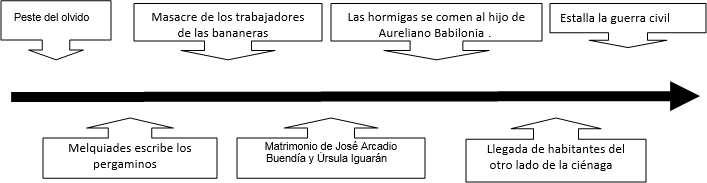 d)* Coloque el número dentro del paréntesis para asociar el autor con su correspondiente vanguardia.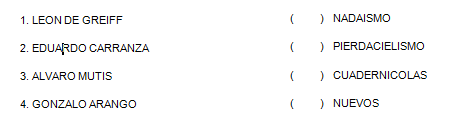 e) *Coloque F (falso) o V (verdadero) según corresponda(	) El verdadero nombre de León de Greiff es Francisco de Asís León Bogislao de Greiff Häusler (	) El realismo mágico es un movimiento de origen europeo.(	) El más importante exponente del realismo mágico en Colombia es Gabriel García Márquez (	) El realismo mágico mezcla la realidad cotidiana con acontecimientos sobrenaturales.(	) La obra cien años de soledad cuenta la historia de un pueblo imaginario llamado Aracataca.(	) Otras de las obras de Gabriel García Marques son 12 cuentos peregrinos y crónica de una muerte anunciada.(	) Los autores vanguardistas despreciaban las formas tradicionales de la poesía.PLAN LECTOR: Lee el cuento: Sólo vine a hablar por teléfono. Escribe palabras desconocidas. Presenta actividad.ACTIVIDAD 6. (Semanas 8 y9)PLAN LECTOR: Observa el siguiente video https://www.youtube.com/watch?v=MoYvF_YVYJg y retoma la lectura del cuento Solo vine a hablar por teléfono. Escribe palabras desconocidas.FASE DE SALIDA.HETEROEVALUACIÓN: Cada una de las actividades realizadas tendrá su respectiva calificación. Se tendrá en cuenta, la ortografía, caligrafía, orden y puntualidad en la entrega los trabajos.EVALUACIÓN BIMESTRAL: por definirAUTOEVALUACIÓN: Marca con una X la valoración que crees merecer, teniendo en cuenta que: 1 es nunca. 2 muy pocas veces. 3 Regularmente. 4 la mayoría de las veces. 5 siempre.ASIGNATURAESPAÑOLESPAÑOLCURSOOctavoDOCENTEMartha Garzón William GuevaraMartha Garzón William GuevaraPERIODOTERCEROFECHA DE INICIO10 de Julio10 de JulioFECHA DE TERMINACIÓN22 de septiembreDERECHOS BASICOS DE APRENDIZAJEReconoce en las producciones literarias como cuentos, relatos cortos, fábulas ynovelas, aspectos referidos a la estructura formal del género y a la identidad cultural      que recreaReconoce en las producciones literarias como cuentos, relatos cortos, fábulas ynovelas, aspectos referidos a la estructura formal del género y a la identidad cultural      que recreaReconoce en las producciones literarias como cuentos, relatos cortos, fábulas ynovelas, aspectos referidos a la estructura formal del género y a la identidad cultural      que recreaReconoce en las producciones literarias como cuentos, relatos cortos, fábulas ynovelas, aspectos referidos a la estructura formal del género y a la identidad cultural      que recreaDERECHOS BASICOS DE APRENDIZAJERelaciona las manifestaciones artísticas con las comunidades y culturas en las que se producen.Relaciona las manifestaciones artísticas con las comunidades y culturas en las que se producen.Relaciona las manifestaciones artísticas con las comunidades y culturas en las que se producen.Relaciona las manifestaciones artísticas con las comunidades y culturas en las que se producen.DERECHOS BASICOS DE APRENDIZAJEReconstruye en sus intervenciones el sentido de los textos desde la relación existente entre la temática, los interlocutores y el contexto histórico-cultural.Reconstruye en sus intervenciones el sentido de los textos desde la relación existente entre la temática, los interlocutores y el contexto histórico-cultural.Reconstruye en sus intervenciones el sentido de los textos desde la relación existente entre la temática, los interlocutores y el contexto histórico-cultural.Reconstruye en sus intervenciones el sentido de los textos desde la relación existente entre la temática, los interlocutores y el contexto histórico-cultural.DESEMPEÑOSPARA APRENDERExplica las diferencias entre lenguaje, lengua, dialecto y habla en su contexto inmediato.Diferencia las características, obras y autores de los movimientos literarios colombianos del siglo XXLee y analiza textos literarios colombianos del siglo XX, entre ellos: Doce Cuentos Peregrinos de Gabriel García Márquez.Reconoce el propósito y estructura de los textos expositivos. Así que, escribe y edita un párrafo expositivo.Lee y produce esquemas para resumir  información.Explica las diferencias entre lenguaje, lengua, dialecto y habla en su contexto inmediato.Diferencia las características, obras y autores de los movimientos literarios colombianos del siglo XXLee y analiza textos literarios colombianos del siglo XX, entre ellos: Doce Cuentos Peregrinos de Gabriel García Márquez.Reconoce el propósito y estructura de los textos expositivos. Así que, escribe y edita un párrafo expositivo.Lee y produce esquemas para resumir  información.Explica las diferencias entre lenguaje, lengua, dialecto y habla en su contexto inmediato.Diferencia las características, obras y autores de los movimientos literarios colombianos del siglo XXLee y analiza textos literarios colombianos del siglo XX, entre ellos: Doce Cuentos Peregrinos de Gabriel García Márquez.Reconoce el propósito y estructura de los textos expositivos. Así que, escribe y edita un párrafo expositivo.Lee y produce esquemas para resumir  información.DESEMPEÑOSPARA HACERIdentifica el significado de diferentes términos, dependiendo de la variante dialectal colombiana a la que pertenezcan.Realiza informes de lectura (evaluaciones, controles, taller de lectura) de la obra Doce Cuentos PeregrinosIdentifica el significado de diferentes términos, dependiendo de la variante dialectal colombiana a la que pertenezcan.Realiza informes de lectura (evaluaciones, controles, taller de lectura) de la obra Doce Cuentos PeregrinosIdentifica el significado de diferentes términos, dependiendo de la variante dialectal colombiana a la que pertenezcan.Realiza informes de lectura (evaluaciones, controles, taller de lectura) de la obra Doce Cuentos PeregrinosDESEMPEÑOSPARA SERMejora su vocabulario, siendo consciente de la importancia queeste tiene como herramienta de expresión e interacción en la vida cotidiana.Mejora su vocabulario, siendo consciente de la importancia queeste tiene como herramienta de expresión e interacción en la vida cotidiana.Mejora su vocabulario, siendo consciente de la importancia queeste tiene como herramienta de expresión e interacción en la vida cotidiana.DESEMPEÑOSPARA CONVIVIREs tolerante frente a las diferencias dialectales de sus compañeros y las valora pues las considera muestras de la riqueza cultural colombiana.Es tolerante frente a las diferencias dialectales de sus compañeros y las valora pues las considera muestras de la riqueza cultural colombiana.Es tolerante frente a las diferencias dialectales de sus compañeros y las valora pues las considera muestras de la riqueza cultural colombiana.REGIONALISMOZONACATEGORIA GRAMATICALSINONIMOGuambitoSustantivoParceAmigoPingoChumarPastoSalsaREGIONALISMOSIGNIFICADOChupaSufre las consecuenciasPRINCIPALES MOVIMIENTOS DE VANGUARDIA EN COLOMBIAPRINCIPALES MOVIMIENTOS DE VANGUARDIA EN COLOMBIAPRINCIPALES MOVIMIENTOS DE VANGUARDIA EN COLOMBIAPRINCIPALES MOVIMIENTOS DE VANGUARDIA EN COLOMBIAPRINCIPALES MOVIMIENTOS DE VANGUARDIA EN COLOMBIAPRINCIPALES MOVIMIENTOS DE VANGUARDIA EN COLOMBIAPRINCIPALES MOVIMIENTOS DE VANGUARDIA EN COLOMBIAMOVIMIENTOLOS NUEVOSCUADERNICOLASNADAISMOPIEDRACIELISMOREVISTA MITOLOS POSTMODERNISTASCONCEPTOCARACTERÍSTICASTEMASGENEROSAUTORES/OBRAS